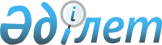 О внесении изменений в решение Енбекшиказахского районного маслихата N 14-1 от 22 декабря 2012 года "О районном бюджете Енбекшиказахского района на 
2013-2015 годы"
					
			Утративший силу
			
			
		
					Решение маслихата Енбекшиказахского района Алматинской области от 05 декабря 2013 года N 24-1. Зарегистрировано Департаментом юстиции Алматинской области 11 декабря 2013 года N 2503. тратило силу решением Енбекшиказахского районного маслихата Алматинской области от 6 мая 2014 года № 32-3      Сноска. Утратило силу решением Енбекшиказахского районного маслихата Алматинской области от 06.05.2014 № 32-3.

      Примечание РЦПИ:

      В тексте документа сохранена пунктуация и орфография оригинала.



      В соответствии с подпунктом 4) пункта 2 статьи 106 и пунктом 5 статьи 109 Бюджетного кодекса Республики Казахстан от 4 декабря 2008 года, с подпунктом 1) пункта 1 статьи 6 Закона Республики Казахстан "О местном государственном управлении и самоуправлении в Республике Казахстан" от 23 января 2001 года Енбекшиказахский районный маслихат РЕШИЛ:



      1. Внести в решение Енбекшиказахского районного маслихата от 22 декабря 2012 года N 14-1 "О районном бюджете Енбекшиказахского района на 2013-2015 годы" (зарегистрировано в Реестре государственной регистрации нормативных правовых актов 28 декабря 2012 года за N 2269, опубликовано в газете "Енбекшиказах" от 11 января 2013 года N 3, 18 января 2013 года N 4, 25 января 2013 года N 5, 1 февраля 2013 года N 6, 8 февраля 2013 года N 7, 15 февраля 2013 года N 8, 22 февраля 2013 года N 9), в решение Енбекшиказахского районного маслихата от 6 марта 2013 года N 15-2 "О внесений изменений в решение Енбекшиказахского районного маслихата от 22 декабря 2012 года N 14-1 "О районном бюджете Енбекшиказахского района на 2013-2015 годы" (зарегистрировано в Реестре государственной регистрации нормативных правовых актов 18 марта 2013 года за N 2333, опубликовано в газете "Енбекшиказах" от 29 марта 2013 года N 14, от 5 апреля 2013 года N 15), в решение Енбекшиказахского районного маслихата от 5 июня 2013 года N 17-1 "О внесений изменений в решение Енбекшиказахского районного маслихата от 22 декабря 2012 года N 14-1 "О районном бюджете Енбекшиказахского района на 2013-2015 годы" (зарегистрировано в Реестре государственной регистрации нормативных правовых актов 14 июня 2013 года за N 2386, опубликовано в газете "Енбекшиказах" от 28 июня 2013 года N 27), в решение Енбекшиказахского районного маслихата от 4 июля 2013 года N 19-1 "О внесений изменений в решение Енбекшиказахского районного маслихата от 22 декабря 2012 года N 14-1 "О районном бюджете Енбекшиказахского района на 2013-2015 годы" (зарегистрировано в Реестре государственной регистрации нормативных правовых актов 17 июля 2013 года за N 2408, опубликовано в газете "Енбекшиказах" от 26 июля 2013 года N 31, от 2 августа 2013 года N 32, от 8 августа 2013 года N 33), в решение Енбекшиказахского районного маслихата от 16 августа 2013 года N 20-2 "О внесений изменений в решение Енбекшиказахского районного маслихата от 22 декабря 2012 года N 14-1 "О районном бюджете Енбекшиказахского района на 2013-2015 годы" (зарегистрировано в Реестре государственной регистрации нормативных правовых актов 04 сентября 2013 года за N 2443, опубликовано в газете "Енбекшиказах" от 20 сентября 2013 года N 20, от 27 сентября 2013 года N 40, от 11 октября 2013 года N 42, от 18 октября 2013 года N 43), в решение Енбекшиказахского районного маслихата от 09 ноября 2013 года N 23-1 "О внесений изменений в решение Енбекшиказахского районного маслихата от 22 декабря 2012 года  N 14-1 "О районном бюджете Енбекшиказахского района на 2013-2015 годы" (зарегистрировано в Реестре государственной регистрации нормативных правовых актов 20 ноября 2013 года за N 2472, опубликовано в газете "Енбекшиказах" от 29 ноября 2013 года N 49), следующие изменения:



      в пункте 1 по строкам:

      1) "доходы" цифру "11450171" заменить на цифру "11415172", в том числе:

      "поступление трансфертов" цифру "8645087" заменить на цифру "8610088", в том числе:

      "целевые текущие трансферты" цифру "2058441" заменить на цифру "2044442";

      "целевые трансферты на развитие" цифру "1500869" заменить на цифру "1479869";

      2) "затраты" цифру "11745414" заменить на цифру "11710415".



      2. Приложение 1 к указанному решению изложить в новой редакции согласно приложению 1 к настоящему решению.



      3. Контроль за исполнением настоящего решения возложить на постоянную комиссию районного маслихата "По вопросам соблюдения законодательства и бюджету".



      4. Настоящее решение вводится в действие с 1 января 2013 года.      Председатель сессии

      районного маслихата                        Лулудова Г.      Секретарь

      районного маслихата                        Талкамбаев А.      СОГЛАСОВАНО:      Руководитель государственного

      учреждения "Отдел экономики

      и бюджетного планирования

      Енбекшиказахского района"                  Жакеев Ермек

      05 декабря 2013 года

Приложение 1

к решению Енбекшиказахского

районного маслихата от 05 декабря

2013 года N 24-1 "О внесении изменений

в решение Енбекшиказахского районного

маслихата от 22 декабря 2012 года

N 14-1 "О районном бюджете Енбекшиказахского

района на 2013-2015 годы"Приложение 1

утвержденное решением Енбекшиказахского

районного маслихата от 22 декабря 2012 года

N 14-1 "О районном бюджете Енбекшиказахского

района на 2013-2015 годы" 

Районный бюджет Енбекшиказахского района на 2013 год
					© 2012. РГП на ПХВ «Институт законодательства и правовой информации Республики Казахстан» Министерства юстиции Республики Казахстан
				КатегорияКатегорияКатегорияКатегорияСумма

тыс.

тенгеКлассКлассКлассСумма

тыс.

тенгеПодкласс Подкласс Сумма

тыс.

тенгеНаименованиеСумма

тыс.

тенгеI. ДОХОДЫ114151721Налоговые поступления 273346704Hалоги на собственность23549371Hалоги на имущество20650173Земельный налог189704Hалог на транспортные средства2650005Единый земельный налог595005Внутренние налоги на товары, работы и услуги3417502Акцизы3010913Поступления за использование природных и других

ресурсов24004Сборы за ведение предпринимательской и

профессиональной деятельности349195Налог на игорный бизнес334007Прочие налоги1551Прочие налоги15508Обязательные платежи, взимаемые за совершение

юридически значимых действий и (или) выдачу

документов уполномоченными на то

государственными органами или должностными

лицами366251Государственная пошлина366252Неналоговые поступления3161701Доходы от государственной собственности56171Поступления части чистого дохода государственных предприятий03Дивиденды на государственные пакеты акций,

находящиеся в государственной собственности175Доходы от аренды имущества, находящегося в

государственной собственности560004Штрафы, пени, санкции, взыскания, налагаемые

государственными учреждениями, финансируемыми

из государственного бюджета, а также

содержащимися и финансируемыми из бюджета

(сметы расходов) Национального Банка Республики

Казахстан110001Штрафы, пени, санкции, взыскания, налагаемые

государственными учреждениями, финансируемыми

из государственного бюджета, а также

содержащимися и финансируемыми из бюджета

(сметы расходов) Национального Банка Республики

Казахстан, за исключением поступлений от

организаций нефтяного сектора1100006Прочие неналоговые поступления150001Прочие неналоговые поступления150003Поступления от продажи основного капитала4000001Продажа государственного имущества,

закрепленного за государственными учреждениями01Продажа государственного имущества,

закрепленного за государственными учреждениями003Продажа земли и нематериальных активов400001Продажа земли400002Продажа нематериальных активов04Поступления трансфертов861008802Трансферты из вышестоящих органов

государственного управления86100882Трансферты из областного бюджета8610088Функциональная группаФункциональная группаФункциональная группаФункциональная группаСумма

тыс.

тенгеАдминистратор бюджетных программАдминистратор бюджетных программАдминистратор бюджетных программСумма

тыс.

тенгеПрограммаПрограммаСумма

тыс.

тенгеНаименованиеСумма

тыс.

тенгеII. ЗАТРАТЫ117104151Государственные услуги общего характера638784Представительные, исполнительные и другие

органы, выполняющие общие функции

государственного управления596224112Аппарат маслихата района (города областного

значения)12584001Услуги по обеспечению деятельности маслихата

района (города областного значения)12171003Капитальные расходы государственного органа413122Аппарат акима района (города областного

значения)234306001Услуги по обеспечению деятельности акима

района (города областного значения)89170003Капитальные расходы государственного органа145136123Аппарат акима района в городе, города

районного значения, поселка, села, сельского

округа349334001Услуги по обеспечению деятельности акима

района в городе, города районного значения,

поселка, села, сельского округа332439022Капитальные расходы государственного органа16895Финансовая деятельность17291452Отдел финансов района (города областного

значения)17291001Услуги по реализации государственной политики

в области исполнения бюджета района (города

областного значения) и управления коммунальной

собственностью района (города областного

значения13925003Проведение оценки имущества в целях

налогообложения2929010Приватизация, управление коммунальным

имуществом, постприватизационная деятельность

и регулирование споров,связанных с этим137018Капитальные расходы государственного органа300028Приобретение имущества в коммунальную

собственность0Планирование и статистическая деятельность25269453Отдел экономики и бюджетного планирования

района (города областного значения)25269001Услуги по реализации государственной политики

в области формирования и развития

экономической политики, системы

государственного планирования и управления

района (города областного значения)24969004Капитальные расходы государственного органа3002Оборона51806Военные нужды2588122Аппарат акима района (города областного

значения)2588005Мероприятия в рамках исполнения всеобщей

воинской обязанности2588Организация работы по чрезвычайным ситуациям49218Аппарат акима района (города областного

значения)49218006Предупреждение и ликвидация чрезвычайных

ситуаций масштаба района (города областного

значения)49218007Мероприятия по профилактике и тушению степных

пожаров районного (городского) масштаба, а

также пожаров в населенных пунктах, в которых

не созданы органы государственной

противопожарной службы03Общественный порядок, безопасность, правовая,

судебная, уголовно-исполнительная деятельность6252Прочие услуги в области общественного порядка

и безопасности6252485Отдел пассажирского транспорта и автомобильных

дорог района (города областного значения)6252021Обеспечение безопасности дорожного движения в

населенных пунктах62524Образование8814641Дошкольное воспитание и обучение615309464Отдел образования района (города областного

значения)615309009Обеспечение деятельности организаций

дошкольного воспитания и обучения192854040Реализация государственного образовательного

заказа в дошкольных организациях образования422455Начальное, основное среднее и общее среднее

образование6641216123Аппарат акима района в городе, города

районного значения, поселка, села, сельского

округа51574005Организация бесплатного подвоза учащихся до

школы и обратно в аульной (сельской)

местности 51574464Отдел образования района (города областного

значения)6589642003Общеобразовательное обучение6553647006Дополнительное образование для детей35995Техническое и профессиональное, послесреднее

образование46968464Отдел образования района (города областного

значения)46968018Организация профессионального обучения46968Прочие услуги в области образования1511148464Отдел образования района (города областного

значения)771163001Услуги по реализации государственной политики

на местном уровне в области образования19585004Информатизация системы образования в

государственных учреждениях образования

района (города областного значения)26564005Приобретение и доставка учебников,

учебно-методических комплексов для

государственных учреждений образования

района (города областного значения)116288012Капитальные расходы государственного органа300015Ежемесячная выплата денежных средств опекунам

(попечителям) на содержание ребенка-сироты

(детей-сирот), и ребенка (детей), оставшегося

без попечения родителей46185020Обеспечение оборудованием, программным

обеспечением детей-инвалидов, обучающихся

на дому13530067Капитальные расходы подведомственных

государственных учреждений и организаций548711467Отдел строительства района (города областного

значения)739985037Строительство и реконструкция объектов

образования7399856Социальная помощь и социальное обеспечение500338Социальная помощь457614451Отдел занятости и социальных программ района

(города областного значения)457614002Программа занятости61022004Оказание социальной помощи на приобретение

топлива специалистам здравоохранения,

образования, социального обеспечения,

культуры, спорта и ветеринарии в сельской

местности в соответствии с законодательством

Республики Казахстан48798005Государственная адресная социальная помощь43000006Оказание жилищной помощи104497007Социальная помощь отдельным категориям

нуждающихся граждан по решениям местных

представительных органов13431010Материальное обеспечение детей-инвалидов,

воспитывающихся и обучающихся на дому14448014Оказание социальной помощи нуждающимся

гражданам на дому33860016Государственные пособия на детей до 18 лет107913017Обеспечение нуждающихся инвалидов

обязательными гигиеническими средствами и

предоставление услуг специалистами жестового

языка, индивидуальными помощниками в

соответствии с индивидуальной программой

реабилитации инвалида30645023Обеспечение деятельности центров занятости0Прочие услуги в области социальной помощи и

социального обеспечения42724451Отдел занятости и социальных программ района

(города областного значения)42724001Услуги по реализации государственной политики

на местном уровне в области обеспечения

занятости и реализации социальных программ

для населения37911011Оплата услуг по зачислению, выплате и доставке

пособий и других социальных выплат4513021Капитальные расходы государственного органа3007Жилищно-коммунальное хозяйство1037552Жилищное хозяйство514964123Аппарат акима района в городе, города

районного значения, поселка, села, сельского

округа0027Ремонт и благоустройство объектов в рамках

развития городов и сельских населенных пунктов

по Дорожной карте занятости 20200455Отдел культуры и развития языков района

(города областного значения)17730024Ремонт объектов в рамках развития сельских

населенных пунктов по Дорожной карте занятости

202017730463Отдел земельных отношений района (города

областного значения)9520016Изъятие земельных участков для государственных

нужд9520464Отдел образования района (города областного

значения)9578026Ремонт объектов в рамках развития сельских

населенных пунктов по Дорожной карте занятости

20209578467Отдел строительства района (города областного

значения)444606003Проектирование, строительство и (или)

приобретение жилья коммунального жилищного

фонда307067004Проектирование, развитие, обустройство и (или)

приобретение инженерно-коммуникационной

инфраструктуры137539022Развитие инженерно-коммуникационной

инфраструктуры в рамках Дорожной карты

занятости 20200487Отдел жилищно-коммунального хозяйства и

жилищной инспекции района (города областного

значения)33530001Услуги по реализации государственной политики

на местном уровне в области

жилищно-коммунального хозяйства и жилищного

фонда7087003Капитальные расходы государственного органа252010Изготовление технических паспортов на объекты

кондоминиумов300041Ремонт и благоустройство объектов в рамках

развития городов и сельских населенных пунктов

по Дорожной карте занятости 202025891042Реконструкция объектов в рамках развития

сельских населенных пунктов по Дорожной карте

занятости 20200Коммунальное хозяйство392773487Отдел жилищно-коммунального хозяйства и

жилищной инспекции района (города областного

значения)392773016Функционирование системы водоснабжения и

водоотведения22119028Развитие коммунального хозяйства122363029Развитие системы водоснабжения и водоотведения248291467Отдел строительства района (города областного

значения)0005Развитие коммунального хозяйства0Благоустройство населенных пунктов129815487Отдел жилищно-коммунального хозяйства и

жилищной инспекции района (города областного

значения 129815017Обеспечение санитарии населенных пунктов12573025Освещение улиц в населенных пунктах59052030Благоустройство и озеленение населенных

пунктов55524031Содержание мест захоронений и захоронение

безродных26668Культура, спорт, туризм и информационное

пространство173574Деятельность в области культуры67419455Отдел культуры и развития языков района

(города областного значения)67419003Поддержка культурно-досуговой работы67419Спорт4442465Отдел физической культуры и спорта района

(города областного значения4442006Проведение спортивных соревнований на районном

(города областного значения) уровне999007Подготовка и участие членов сборных команд

района (города областного значения) по

различным видам спорта на областных спортивных

соревнованиях3443Информационное пространство38395455Отдел культуры и развития языков района

(города областного значения)33298006Функционирование районных (городских)

библиотек27927007Развитие государственного языка и других

языков народа Казахстана5371456Отдел внутренней политики района (города

областного значения)5097002Услуги по проведению государственной

информационной политики через газеты и

журналы5097Прочие услуги по организации культуры, спорта,

туризма и информационного пространства63318455Отдел культуры и развития языков района

(города областного значения)44902001Услуги по реализации государственной политики

на местном уровне в области развития языков и

культуры6193010Капитальные расходы государственного органа300032Капитальные расходы подведомственных

государственных учреждений и организаций38409456Отдел внутренней политики района (города

областного значения)13252001Услуги по реализации государственной политики

на местном уровне в области информации,

укрепления государственности и формирования

социального оптимизма граждан12767003Реализация мероприятий в сфере молодежной

политики185006Капитальные расходы государственного органа300465Отдел физической культуры и спорта района

(города областного значения5164001Услуги по реализации государственной политики

на местном уровне в сфере физической культуры

и спорта4864004Капитальные расходы государственного органа30010Сельское, водное, лесное, рыбное хозяйство,

особо охраняемые природные территории, охрана

окружающей среды и животного мира, земельные

отношения209040Сельское хозяйство 50202453Отдел экономики и бюджетного планирования

района (города областного значения)15536099Реализация мер по оказанию социальной

поддержки специалистов15536462Отдел сельского хозяйства района (города

областного значения) 16546001Услуги по реализации государственной политики

на местном уровне в сфере сельского хозяйства15746006Капитальные расходы государственного органа800473Отдел ветеринарии района (города областного

значения)18120001Услуги по реализации государственной политики

на местном уровне в сфере ветеринарии7666003Капитальные расходы государственного органа300005Обеспечение функционирования скотомогильников

(биотермических ям)0006Организация санитарного убоя больных животных0007Организация отлова и уничтожения бродячих

собак и кошек4500008Возмещение владельцам стоимости изымаемых и

уничтожаемых больных животных, продуктов и

сырья животного происхождения2000009Проведение ветеринарных мероприятий по

энзоотическим болезням животных3654Земельные отношения33230463Отдел земельных отношений района (города

областного значения)33230001Услуги по реализации государственной политики

в области регулирования земельных отношений на

территории района (города областного значения)17081002Работы по переводу сельскохозяйственных угодий

из одного вида в другой0004Организация работ по зонированию земель15849006Землеустройство, проводимое при установлении

границ городов районного значения, районов в

городе, поселков аулов (сел), аульных

(сельских) округов0007Капитальные расходы государственного органа300Прочие услуги в области сельского, водного,

лесного, рыбного хозяйства, охраны окружающей

среды и земельных отношений125608473Отдел ветеринарии района (города областного

значения)125608011Проведение противоэпизоотических мероприятий12560811Промышленность, архитектурная,

градостроительная и строительная деятельность17649Архитектурная, градостроительная и

строительная деятельность17649467Отдел строительства района (города областного

значения)9383001Услуги по реализации государственной политики

на местном уровне в области строительства9083017Капитальные расходы государственного органа300468Отдел архитектуры и градостроительства района

(города областного значения)8266001Услуги по реализации государственной политики

в области архитектуры и градостроительства на

местном уровне7966004Капитальные расходы государственного органа30012Транспорт и коммуникации42477Автомобильный транспорт36976123Аппарат акима района в городе, города

районного значения, поселка, села, сельского

округа36976013Обеспечение функционирования автомобильных

дорог в городах районного значения, поселках

аулах (селах), аульных (сельских) округах36976485Отдел пассажирского транспорта и автомобильных

дорог района (города областного значения)5501001Услуги по реализации государственной политики

на местном уровне в области пассажирского

транспорта и автомобильных дорог4851003Капитальные расходы государственного органа65013Прочие204130469Отдел предпринимательства района (города

областного значения)7182001Услуги по реализации государственной политики

на местном уровне в области развития

предпринимательства и промышленности6882004Капитальные расходы государственного органа300123Аппарат акима района в городе, города

районного значения, поселка, села, сельского

округа8983040Реализация мер по содействию экономическому

развитию регионов в рамках Программы "Развитие

регионов"8983452Отдел финансов района (города областного

значения)21020012Резерв местного исполнительного органа района

(города областного значения)21020473Отдел ветеринарии района (города областного

значения)25458040Реализация мер по содействию экономическому

развитию регионов в рамках Программы "Развитие

регионов"25458487Отдел жилищно-коммунального хозяйства и

жилищной инспекции района (города областного

значения)141487040Реализация мер по содействию экономическому

развитию регионов в рамках Программы "Развитие

регионов"14148714Обслуживание долга1452Отдел финансов района (города областного

значения)1013Обслуживание долга местных исполнительных

органов по выплате вознаграждений и иных

платежей по займам из областного бюджета115Трансферты14171Трансферты14171452Отдел финансов района (города областного

значения)14171006Возврат неиспользованных (недоиспользованных)

целевых трансфертов14171ІІІ. Чистое бюджетное кредитование82309Бюджетные кредиты 9008910Сельское, водное, лесное, рыбное хозяйство,

особо охраняемые природные территории, охрана

окружающей среды и животного мира, земельные

отношения90089Сельское хозяйство 90089453Отдел экономики и бюджетного планирования

района (города областного значения)90089006Бюджетные кредиты для реализации мер

социальной поддержки специалистов90089Погашение бюджетных кредитов77805Погашение бюджетных кредитов77801Погашение бюджетных кредитов77801Погашение бюджетных кредитов, выданных из

государственного бюджета7780КатегорияКатегорияКатегорияКатегорияСумма

тысячи

тенгеКлассКлассКлассСумма

тысячи

тенгеПодклассПодклассСумма

тысячи

тенгеIY. Сальдо по операциям с финансовыми активами0Y. Дефицит (профицит) бюджета-377552YI. Финансирование дефицита( использование

профицита) бюджета3775527Поступления займов1026271Внутренние государственные займы1026272Договоры займа10262716Погашение займов10781452Отдел финансов района (города областного

значения)10781008Погашение долга местного исполнительного

органа перед вышестоящим бюджетом10780021Возврат неиспользованных бюджетных кредитов,

выданных из местного бюджета1Используемые остатки бюджетных средств285706Остатки бюджетных средств285706Свободные остатки бюджетных средств285706